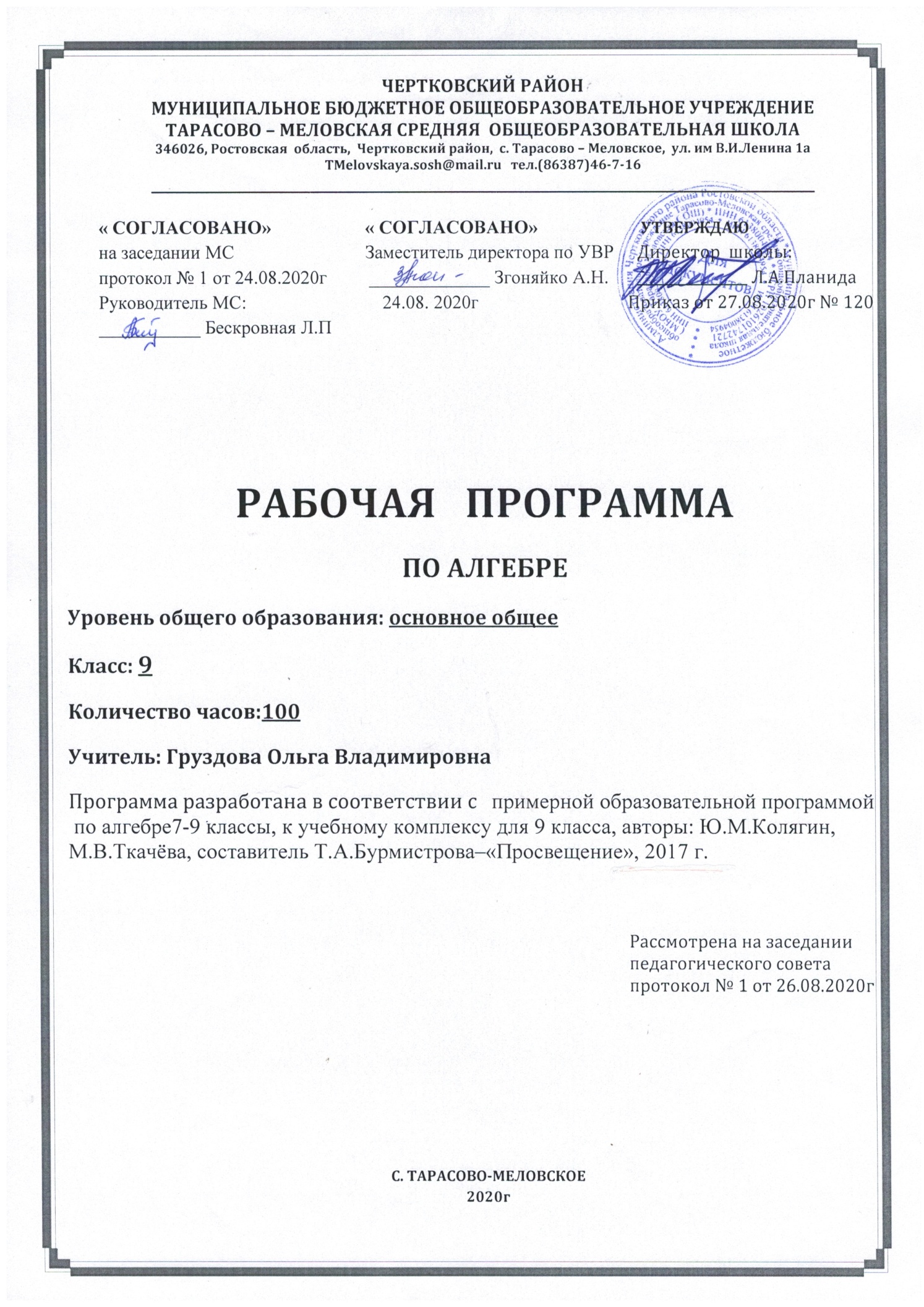 Раздел 1: Пояснительная запискаДанная рабочая программа составлена  в соответствии с :требованиями федерального  государственного образовательного стандарта основного общего образования (приказ Минобразования России №1897 от 17.12.2010г с изменениями от31.12.2015 №1577 )примерной  образовательной  программой по алгебре 7-9 классы, к учебному комплексу для 9 класса, авторы: Ю.М.Колягин, М.В.Ткачева, составитель Т.А.Бурмистрова. – М. :издательство «Просвещение», 2017 г. –(Стандарты второго поколения);основной образовательной программой  основного общего образования МБОУ Тарасово – Меловской СОШ  (Приказ от 27.08.2020г  № 120 ). календарным учебным графиком МБОУ Тарасово – Меловской СОШ  на 2020-2021 учебный год (Приказ от 27.08.2020г  № 120 ).учебным планом МБОУ Тарасово – Меловской СОШ  на 2020-2021 учебный год (Приказ   от 27.08.2020г №120);приказом Минобрнауки России от 28.12.2018 № 345 «Об утверждении федерального перечня учебников, рекомендуемых к использованию при реализации имеющих государственную аккредитацию образовательных программ начального общего, основного общего, среднего общего образования» положением о рабочей программе  (Приказ  от 29.08.2017г №130)  На основании:Статья 12. Образовательные программы Федерального закона об образовании (Утвержден 29 декабря 2012 года N 273-ФЗ)Статья 28.  Компетенция , права ,обязанности  и ответственность образовательного учреждения Федерального закона об образовании (Утвержден 29 декабря 2012 года N 273-ФЗ)п. 4.4 Устава школы ( Постановление Администрации Чертковского района Ростовской области от 14.09.15 №724 )Цели и задачи изучения учебного предметаАлгебра нацелена на формирование математического аппарата для решения задач из математики и смежных предметов (физика, химия, основы информатики и вычислительной техники и др.).        В задачи обучения математики входит:овладение системой математических знаний и умений, необходимых для применения практической деятельности изучения смежных дисциплин, продолжения образования;овладение навыками дедуктивных рассуждений;интеллектуальное развитие, формирование качеств личности, необходимых человеку для полноценной жизни в современном обществе: ясность и точность мысли, критичность мышления, интуиция, логическое мышление, элементы алгоритмической культуры, необходимой, в частности, для освоения курса информатики;формирование представлений об идеях и методах математики как универсального языка науки и техники, средства моделирования явлений и процессов;получение школьниками конкретных знаний о функциях как важнейшей математической модели для описания и исследования разнообразных процессов (равномерных, равноускоренных, экспоненциальных, периодических и т.д.);воспитание культуры личности, отношения к математике как части общечеловеческой культуры, понимание значимости математики для научно технического прогресса;Учебно-методический комплект :1.Учебник: Алгебра. 9 класс: учеб. для общеобразоват. организаций/ авт.: Ю.М.Колягин, М.В.Ткачёва  и др. //М:  Просвещение, 2017.2.Книга для учителя. Изучение алгебры в 7-9 классах/ Ю.М.Колягин, Ю.В.Сидоров, М.В.Ткачёва и др. – М.: Просвещение, 2010.Место учебного предмета.                                                                                                                                                        В федеральном базисном учебном плане  на учебный предмет алгебра в 9 классе     отводится __3_ часа в неделю. Таким образом, количество часов по  алгебре  в 9 классе равно _3_  часа в неделю.Календарный учебный график МБОУ Тарасово - Меловской СОШ  на 2020 -2021 учебный год предусматривает 34 учебных недели в 9 классе.  В соответствии с ФГОС и учебным планом школы на 2020-2021 уч. год  для основного  общего образования  на учебный предмет   алгебра_в__9_ классе отводится  _3_ часа в неделю, т.е._102__ часа  в год. Данная рабочая программа  является гибкой и позволяет вносить изменения в ходе реализации в соответствии со сложившейся ситуацией:- дополнительные дни отдыха, связанные с государственными праздниками ( годовой календарный учебный график (приказ  от 27.08.20 № 120);- прохождение курсов повышения квалификации ( на основании приказа РОО);-отмена  учебных занятий по погодным условиям ( на основании приказа РОО);- участие в итоговом собеседовании;- участие в ВПР;- участие в пробном тестировании;- по болезни учителя;- и другими;        - в условиях карантина на дистанционном обучении.Так как 3 мая, 10 мая являются официальными праздничными нерабочими днями в РФ, то рабочая программа по алгебре  в 9  классе рассчитана на 100 часов, будет выполнена и освоена обучающимися в полном объёме.Раздел  2:  Планируемые результаты освоения учебного предмета.Личностные результаты:сформированность ответственного отношения к учению, готовности и способности обучающихся к саморазвитию на основе мотивации к обучению и познанию, выбору дальнейшего образования на базе ориентировки в мире профессий и профессиональны предпочтений, осознанному построению индивидуальной образовательной траектории с учётом устойчивых познавательных интересов;сформированность компонентов целостного мировоззрения, соответствующего современному уровню развития науки и общественной практики;осознанный выбор и построение дальнейшей индивидуальной траектории образования на базе ориентировки в мире профессий и профессиональных предпочтений с учётом устойчивых познавательных интересов, а также на основе формирования уважительного отношения к труду, развитие опыта участия в социально значимом труде;умение контролировать процесс и результат учебной и математической деятельности;критичность мышления, инициатива, находчивость, активность при решении математических задач.Метапредметные понятияовладение обучающимися основами читательской компетенции:• овладеют чтением как средством осуществления своих дальнейших планов: продолжения образования и самообразования, осознанного планирования своего актуального и перспективного круга чтения, в том числе досугового, подготовки к трудовой и социальной деятельности;• формирование потребности в систематическом чтении как средстве познания мира и себя в этом мире, гармонизации отношений человека и общества, создании образа «потребного будущего».приобретение навыков работы с информацией:• систематизировать, сопоставлять, анализировать, обобщать и интерпретировать информацию, содержащуюся в готовых информационных объектах;• выделять главную и избыточную информацию, выполнять смысловое свертывание выделенных фактов, мыслей; представлять информацию в сжатой словесной форме (в виде плана или тезисов) и в наглядно-символической форме (в виде таблиц, графических схем и диаграмм, карт понятий — концептуальных диаграмм, опорных конспектов);• заполнять и дополнять таблицы, схемы, диаграммы, тексты.участие в проектной деятельности• овладеют умением выбирать адекватные стоящей задаче средства,• принимать решения, в том числе и в ситуациях неопределенности• получат возможность развить способность к разработке нескольких вариантов решений, к поиску нестандартных решений, поиску и осуществлению наиболее приемлемого решения.Регулятивные:определять цель деятельности на уроке с помощью учителя и самостоятельно;учиться совместно с учителем обнаруживать и формулировать учебную проблему;учиться планировать учебную деятельность на уроке;высказывать свою версию, пытаться предлагать способ её проверки (на основе продуктивных заданий в учебнике);работая по предложенному плану, использовать необходимые средства (учебник, компьютер и инструменты);определять успешность выполнения своего задания в диалоге с учителем.Средством формирования регулятивных действий служат технология проблемного  диалога на этапе изучения нового материала и технология оценивания образовательных достижений (учебных успехов).       Познавательные:ориентироваться в своей системе знаний: понимать, что нужна дополнительная информация (знания) для решения учебной задачи в один шаг;делать предварительный отбор источников информации для решения учебной задачи;добывать новые знания: находить необходимую информацию, как в учебнике, так и в предложенных учителем словарях, справочниках и интернет-ресурсах;добывать новые знания: извлекать информацию, представленную в разных формах (текст, таблица, схема, иллюстрация и др.);перерабатывать полученную информацию: наблюдать и делать самостоятельные выводы. Средством формирования познавательных действий служит учебный материал и задания учебника, обеспечивающие первую линию развития - умение объяснять мир.        Коммуникативные:доносить свою позицию до других: оформлять свою мысль в устной и письменной речи (на уровне предложения или небольшого текста);слушать и понимать речь других;выразительно читать и пересказывать текст;вступать в беседу на уроке и в жизни;совместно договариваться о правилах общения и поведения в школе и следовать им;учиться выполнять различные роли в группе (лидера, исполнителя, критика).Средством формирования коммуникативных действий служат технология проблемного диалога (побуждающий и подводящий диалог), технология продуктивного чтения и организация работы в малых группах.Предметные результаты:осознание значения математики для повседневной жизни человека;представление о математической науке как сфере математической деятельности, об этапах её развития, о её значимости для развития цивилизации;развитие умений работать с учебным математическим текстом (анализировать, извлекать необходимую информацию), точно и грамотно выражать свои мысли с применением математической терминологии и символики, проводить классификации, логические обоснования;владение базовым понятийным аппаратом по основным разделам содержания;систематические знания о функциях и их свойствах;практически значимые математические умения и навыки, их применение к решению математических и нематематических задач предполагающее умения:выполнять вычисления с действительными числами;решать уравнения, неравенства, системы уравнений и неравенств;решать текстовые задачи арифметическим способом, с помощью составления и решения уравнений, систем уравнений и неравенств;использовать алгебраический язык для описания предметов окружающего мира и создания соответствующих математических моделей;проверить практические расчёты: вычисления с процентами, вычисления с числовыми последовательностями, вычисления статистических характеристик, выполнение приближённых вычислений;выполнять тождественные преобразования рациональных выражений;выполнять операции над множествами;исследовать функции и строить их графики;читать и использовать информацию, представленную в виде таблицы, диаграммы (столбчатой или круговой);решать простейшие комбинаторные задачи.РАЦИОНАЛЬНЫЕ  ЧИСЛАОбучающийся  научится:понимать особенности десятичной системы счисления;владеть понятиями, связанными с делимостью натуральных чисел;выражать числа в эквивалентных формах, выбирая наиболее подходящую в зависимости от конкретной ситуации;сравнивать и упорядочивать рациональные числа;                  выполнять вычисления с рациональными числами, сочетая устные и                 письменные приёмы вычислений, применять калькулятор;использовать понятия и умения, связанные с пропорциональностью величин, процентами в ходе решения математических задач и задач из смежных предметов, выполнять несложные практические расчёты.Обучающийся  получит возможность научиться:        познакомиться с позиционными системами счисления с основаниями,  углубить и развить представления о натуральных числах и свойствах делимости; научиться использовать приёмы, рационализирующие вычисления, приобрести привычку контролировать вычисления, выбирая подходящий для ситуации способ.ДЕЙСТВИТЕЛЬНЫЕ  ЧИСЛАОбучающийся научится:использовать начальные представления о множестве действительных чисел;владеть понятием квадратного корня, применять его в вычислениях.Обучающийся получит возможность научиться: развить представление о числе и числовых системах от натуральных до действительных чисел; о роли вычислений в человеческой практике;развить и углубить знания о десятичной записи действительных чисел (периодические и непериодические дроби).ИЗМЕРЕНИЯ,  ПРИБЛИЖЕНИЯ,  ОЦЕНКИОбучающийся научится:использовать в ходе решения задач элементарные представления, связанные с приближёнными значениями величин. Обучающийся получит возможность научиться:понять, что числовые данные, которые используются для характеристики объектов окружающего мира, являются преимущественно приближёнными, что по записи приближённых значений, содержащихся в информационных источниках, можно судить о погрешности приближения;понять, что погрешность результата вычислений должна быть соизмерима с погрешностью исходных данных.АЛГЕБРАИЧЕСКИЕ  ВЫРАЖЕНИЯОбучающийся научится:владеть понятиями «тождество», «тождественное преобразование», решать задачи, содержащие буквенные данные; работать с формулами;выполнять преобразования выражений, содержащих степени с целыми показателями и квадратные корни;выполнять тождественные преобразования рациональных выражений на основе правил действий над многочленами и алгебраическими дробями;выполнять разложение многочленов на множители.Обучающийся получит возможность:научиться выполнять многошаговые преобразования рациональных выражений, применяя широкий набор способов и приёмов;применять тождественные преобразования для решения задач из различных разделов курса (например, для нахождения наибольшего/наименьшего значения выражения).УРАВНЕНИЯОбучающийся научится:решать основные виды рациональных уравнений с одной переменной, системы двух уравнений с двумя переменными;понимать уравнение как важнейшую математическую модель для описания и изучения разнообразных реальных ситуаций, решать текстовые задачи алгебраическим методом; применять графические представления для исследования уравнений, исследования и решения систем уравнений с двумя переменными.Обучающийся получит возможность научиться: овладеть специальными приёмами решения уравнений и систем уравнений; уверенно применять аппарат уравнений для решения разнообразных задач из математики, смежных предметов, практики; применять графические представления для исследования уравнений, систем уравнений, содержащих буквенные коэффициенты.НЕРАВЕНСТВАОбучающийся научится: понимать и применять терминологию и символику, связанные с отношением неравенства, свойства числовых неравенств;решать линейные неравенства с одной переменной и их системы; решать квадратные      неравенства с опорой на графические представления;применять аппарат неравенств для решения задач из различных разделов курса.Обучающийся получит возможность научиться:разнообразным приёмам доказательства неравенств; уверенно применять аппарат неравенств для решения разнообразных математических задач и задач из смежных предметов, практики;применять графические представления для исследования неравенств, систем неравенств, содержащих буквенные коэффициенты.ОСНОВНЫЕ  ПОНЯТИЯ. ЧИСЛОВЫЕ  ФУНКЦИИОбучающийся научится: понимать и использовать функциональные понятия и язык (термины, символические обозначения); строить графики элементарных функций; исследовать свойства числовых функций на основе изучения поведения их графиков;понимать функцию как важнейшую математическую модель для описания процессов и явлений окружающего мира, применять функциональный язык для описания и исследования зависимостей между физическими величинами.Обучающийся получит возможность научиться: проводить исследования, связанные с изучением свойств функций, в том числе с использованием компьютера; на основе графиков изученных функций строить более сложные графики (кусочно-заданные, с «выколотыми» точками и т. п.);использовать функциональные представления и свойства функций для решения математических задач из различных разделов курса. ЧИСЛОВЫЕ  ПОСЛЕДОВАТЕЛЬНОСТИОбучающийся научится: понимать и использовать язык последовательностей (термины, символические обозначения); применять формулы, связанные с арифметической и геометрической прогрессиями, и аппарат, сформированный при изучении других разделов курса, к решению задач, в том числе с контекстом из реальной жизни.Обучающийся получит возможность научиться: решать комбинированные задачи с применением формул n-го члена и суммы первых n членов арифметической и геометрической прогрессий, применяя при этом аппарат уравнений и неравенств; понимать арифметическую и геометрическую прогрессии как функции натурального аргумента; связывать арифметическую прогрессию с линейным ростом, геометрическую — с экспоненциальным ростом.ОПИСАТЕЛЬНАЯ  СТАТИСТИКАОбучающийся научится использовать простейшие способы представления и анализа статистических данных.Обучающийся получит возможность приобрести первоначальный опыт организации сбора данных при проведении опроса общественного мнения, осуществлять их анализ, представлять результаты опроса в виде таблицы, диаграммы.СЛУЧАЙНЫЕ  СОБЫТИЯ  и  ВЕРОЯТНОСТЬОбучающийся научится находить относительную частоту и вероятность случайного события.Выпускник получит возможность приобрести опыт проведения случайных экспериментов, в том числе с помощью компьютерного моделирования, интерпретации их результатов.КОМБИНАТОРИКАОбучающийся научится решать комбинаторные задачи на нахождение числа объектов или комбинаций.Выпускник получит возможность научиться некоторым специальным приёмам решения комбинаторных задач. Раздел 3: Содержание учебного предмета.1.Повторение – 7 ч.Квадратные уравнения, замена переменной, биквадратное уравнение. Неравенства второй степени с одной переменной, нули функции, метод интервалов, график квадратичной функции.Узнают:  формулы решения квадратных уравнений, алгоритм построения параболы, теорему Виета.Научатся: выполнять упражнения из разделов курса VIII класса: решать квадратные уравнения и неравенства, задачи с помощью квадратных уравнений, строить график квадратичной функции.2. Степень с рациональным показателем – 13 ч.Определение степени с целым отрицательным и рациональным показателем; нулевым показателем, определение и свойства арифметического корня n-й степени.Узнают: степень с целым и рациональным показателями и их свойства; степень с нулевым и отрицательным показателями; определение арифметического корня натуральной степени и его свойства.Научатся: находить значение степени с целым показателем при конкретных значениях основания и показателя степени и применять свойства степени для вычисления значений числовых выражений и выполнения простейших преобразований.3. Степенная функция – 14 ч.Функция, область определения и область изменения, нули функции, возрастающая и убывающая функция, четные и нечетные функции, их симметричность, понятие функции у=k/х, обратно пропорциональная зависимость, свойства степенной функции, иррациональное уравнение.Узнают: понятия область определения, чётность и нечётность функции, возрастание и убывание функции на промежутке.Научатся: строить графики линейных и дробно-линейных функций и по графику перечислять их свойства; решать уравнения и неравенства, содержащие степень.4. Прогрессии – 13 ч.Арифметическая и геометрическая прогрессии, формула n-го члена прогрессии, формула суммы n-членов прогрессии.  Узнают: определения арифметической и геометрической прогрессий, формулы суммы n первых членов арифметической и геометрической прогрессий; определение бесконечно убывающей геометрической прогрессии.Научатся: решать задачи на нахождение неизвестного члена арифметической и геометрической прогрессии, проверять является ли данное число членом прогрессии, находить сумму n первых членов прогрессии. 5. Случайные события – 10 ч.События. Случайное событие, относительная частота, классическое определение вероятности, противоположные события, независимые события, несовместные и совместные события.Вероятность события. Перебор возможных вариантов, комбинаторное правило умножения, перестановки, число всевозможных перестановок, размещения, сочетания. Геометрическая вероятность.Узнают: классическое определение вероятности, формулу вычисления вероятности в случае исхода противоположных событий. Научатся: ориентироваться в комбинаторике; строить дерево возможных вариантов, пользоваться формулами для решения комбинаторных задач6. Случайные величины – 8 ч.Таблицы распределения. Полигоны частот. Генеральная совокупность и выборка. Размах и центральные тенденции.Узнают: определения полигона частот, генеральной совокупности и выборки, размаха, моды и медианы случайных величин.Научатся: определять количество равновозможных исходов некоторого испытания; строить таблицы распределения; полигоны частот; находить размах, моду, медиану случайных величин.7. Множества. Логика – 8 часов.Множество, подмножество, высказывание, логическая связка. Уравнение окружности и прямой.Узнают: понятия множества, подмножества, пересечение множеств, объединение множеств; понятие высказывания.Научатся: решать задачи, применяя теоремы множеств, круги Эйлера, с использованием логических связок «и», «или», «не».8. Повторение  изученного материала- 26 ч.- знать алгоритм построения графика функции; формулы n-го члена и суммы n членов арифметической и геометрической прогрессий и уметь их применять при решении задач- уметь строить графики функции; по графику определять свойства функции, решать уравнения третьей и четвертой степени с одним неизвестным  Раздел 4: Тематическое планирование.Раздел 5: Календарно-тематическое планирование Раздел 6: Система оценки достижения планируемых результатов: Критерии оценивания контрольных и самостоятельных работ обучающихся по математике. (К/Р, С/Р)Письменная работа, содержащая только примеры.Отметка «5»: вся работа выполнена безошибочно и нет исправленийОтметка «4»:допущены 1-2 вычислительные ошибкиОтметка «3»: допущены 3-4 вычислительные ошибкиОтметка «2»: допущены 5 и более вычислительных ошибокПисьменная работа, содержащая только задачи.Отметка «5»: все задачи решены и нет исправленийОтметка «4»: нет ошибок в ходе решения задач, но допущены 1-2 вычислительные ошибкиОтметка «3»: допущена хотя бы 1 ошибка в ходе решения задачи и одна вычислительная ошибка и нет вычислительных ошибок, но не решена 1 задачаОтметка «2»: допущена ошибка в ходе решения 2-х задач и  допущена 1 ошибка в ходе решения задачи и 2 вычислительные ошибкиКомбинированная работа (1 задача, примеры и задание другого вида)Отметка «5»: вся работа выполнена безошибочно и нет исправленийОтметка «4»: допущены 1-2 вычислительные ошибкиОтметка «3»: допущены ошибки в ходе решения задачи при правильном выполнении всех остальных заданий; допущены 3-4 вычислительные ошибкиОтметка «2»:  допущены ошибки в ходе решения задачи и хотя бы 1 вычислительная ошибка и при решении задачи и примеров допущено более 5 вычислительных ошибокКомбинированная работа (2 задачи и примеры)Отметка «5»: вся работа выполнена безошибочно и нет исправленийОтметка «4»: допущены 1-2 вычислительные ошибкиОтметка «3»: допущены ошибки в ходе решения одной из задач; допущены 3-4 вычислительные ошибкиОтметка «2»:  допущены ошибки в ходе решения 2 задач; допущена ошибка в ходе решения одной задачи и 4 вычислительные ошибки;- допущено в решении примеров и задач более 6 вычислительных ошибокПрактическая работа«5»: Выполнены верно все построения и обозначения, «4»: 1- 2 ошибки в построении«3»: 3 ошибки, «2»: больше 3 ошибокТестОтметка«5»: выполнено 90 – 100%Отметка«4»: выполнено75– 89% Отметка«3»: выполнено 50 – 74% Отметка «2»: выполнено < 50%Поурочный балл 5 – 9 классыУстный ответОтвет оценивается отметкой «5», если ученик: полно раскрыл содержание материала в объеме, предусмотренном программой; изложил материал грамотным языком в определенной логической последовательности, точно используя математическую терминологию и символику; правильно выполнил рисунки, чертежи, графики, сопутствующие ответу. показал умение иллюстрировать теоретические положения конкретными примерами, применять их в новой ситуации при выполнении практического задания; продемонстрировал усвоение ранее изученных сопутствующих вопросов, сформированность и устойчивость используемых при отработке умений и навыков; отвечал самостоятельно без наводящих вопросов учителя. Возможны одна - две неточности при освещении второстепенных вопросов или в выкладках, которые ученик легко исправил по замечанию учителя. Ответ оценивается отметкой «4», если он удовлетворяет в основном требованиям на отметку «5», но при этом имеет один из недостатков: в изложении допущены небольшие пробелы, не исказившие математическое содержание ответа; допущены один – два недочета при освещении основного содержания ответа, исправленные по замечанию учителя; допущены ошибка или более двух недочетов при освещении второстепенных вопросов или в выкладках, легко исправленные по замечанию учителя. Отметка «3» ставится в следующих случаях: неполно или непоследовательно раскрыто содержание материала, но показано общее понимание вопроса и продемонстрированы умения, достаточные для дальнейшего усвоения программного материала (определенные «Требованиями к математической подготовке учащихся»); имелись затруднения или допущены ошибки в определении понятий, использовании математической терминологии, чертежах, выкладках, исправленные после нескольких наводящих вопросов учителя; ученик не справился с применением теории в новой ситуации при выполнении практического задания, но выполнил задания обязательного уровня сложности по данной теме; при изложении теоретического материала выявлена недостаточная сформированность основных умений и навыков. Отметка «2» ставится в следующих случаях: не раскрыто основное содержание учебного материала; обнаружено незнание или непонимание учеником большей или наиболее важной части учебного материала; допущены ошибки в определении понятий, при использовании математической терминологии, в рисунках, чертежах или графиках, в выкладках, которые не исправлены после нескольких наводящих вопросов учителя. Для речевой культуры учащихся важны и такие умения, как умение слушать и принимать речь учителя и одноклассников, внимательно относится к высказываниям других, умение поставить вопрос, принимать участие в обсуждении проблемы и т.п.Общая классификация ошибок.При оценке знаний, умений и навыков обучающихся следует учитывать все ошибки (грубые и негрубые) и недочёты.Грубыми считаются ошибки:незнание определения основных понятий, законов, правил, основных положений теории, незнание формул, общепринятых символов обозначений величин, единиц их измерения;незнание наименований единиц измерения;неумение выделить в ответе главное;неумение применять знания, алгоритмы для решения задач;неумение делать выводы и обобщения;неумение читать и строить графики;неумение пользоваться первоисточниками, учебником и справочниками;потеря корня или сохранение постороннего корня;отбрасывание без объяснений одного из них;равнозначные им ошибки;вычислительные ошибки, если они не являются опиской;логические ошибки. К негрубым ошибкам следует отнести:неточность формулировок, определений, понятий, теорий, вызванная неполнотой охвата основных признаков определяемого понятия или заменой одного - двух из этих признаков второстепенными;неточность графика;нерациональный метод решения задачи или недостаточно продуманный план ответа (нарушение логики, подмена отдельных основных вопросов второстепенными);нерациональные методы работы со справочной и другой литературой;неумение решать задачи, выполнять задания в общем виде.. Недочетами являются:нерациональные приемы вычислений и преобразований;небрежное выполнение записей, чертежей, схем, графиков.ТемаКол-вочасовЭлементы содержанияОсновные виды учебной деятельности Система оценкиПовторение.7Квадратные уравнения, замена переменной, биквадратное уравнение. Неравенства второй степени с одной переменной, нули функции, метод интервалов, график квадратичной функции.Применяют формулы решения квадратных уравнений, алгоритм построения параболы, теорему Виета.Выполняют упражнения из разделов курса VIII класса. Решают квадратные уравнения и неравенства, задачи с помощью квадратных уравнений, строить график квадратичной функции.к/р№1Степень с рациональным показателем.13Определение степени с целым отрицательным и рациональным показателем; нулевым показателем, определение и свойства арифметического корня n-й степени.Используют свойства степени с целым и рациональным показателями; степень с нулевым и отрицательным показателями; определение арифметического корня натуральной степени и его свойства. Находят значение степени с целым показателем при конкретных значениях основания и показателя степени и применяют свойства степени для вычисления значений числовых выражений и выполнения простейших преобразований.к/р№2Степенная функция.14Функция, область определения и область изменения, нули функции, возрастающая и убывающая функция, четные и нечетные функции, их симметричность, понятие функции у=k/х, обратно пропорциональная зависимость, свойства степенной функции, иррациональное уравнение.Применяют понятия область определения, чётность и нечётность функции, возрастание и убывание функции на промежутке. Строят графики линейных и дробно-линейных функций и по графику перечисляют их свойства; решать уравнения и неравенства, содержащие степень.к/р№3Прогрессии.13Арифметическая и геометрическая прогрессии, формула n-го члена прогрессии, формула суммы n-членов прогрессии.  Применяют определения арифметической и геометрической прогрессий, формулы суммы n первых членов арифметической и геометрической прогрессий; определение бесконечно убывающей геометрической прогрессии. Решают задачи на нахождение неизвестного члена арифметической и геометрической прогрессии, проверяют является ли данное число членом прогрессии, находят сумму n первых членов прогрессии. к/р№4            Случайные события.10События. Случайное событие, относительная частота, классическое определение вероятности, противоположные события, независимые события, несовместные и совместные события.Вероятность события. Перебор возможных вариантов, комбинаторное правило умножения, перестановки, число всевозможных перестановок, размещения, сочетания. Геометрическая вероятность.Используют классическое определение вероятности, формулу вычисления вероятности в случае исхода противоположных событий. Ориентируются в комбинаторике; строят дерево возможных вариантов, пользуются формулами для решения комбинаторных задачк/р№5Случайные величины.8Таблицы распределения. Полигоны частот. Генеральная совокупность и выборка. Размах и центральные тенденции.Используют определения полигона частот, генеральной совокупности и выборки, размаха, моды и медианы случайных величин.Определяют количество равновозможных исходов некоторого испытания; строить таблицы распределения; полигоны частот; находить размах, моду, медиану случайных величин.к/р№6Множества. Логика.8Множество, подмножество, высказывание, логическая связка. Уравнение окружности и прямой.Используют понятия: множества, подмножества, пересечение множеств, объединение множеств; понятие высказывания.  Решают задачи, применяя теоремы множеств, круги Эйлера, с использованием логических связок «и», «или», «не».к/р№7Повторение изученного материала.26Алгоритм построения графика функции; формулы n-го члена и суммы n членов арифметической и геометрической прогрессий, графики функции; свойства функции,  уравнения третьей и четвертой степени с одним неизвестным Применяют алгоритм построения графика функции; формулы n-го члена и суммы n членов арифметической и геометрической прогрессий и применяют при решении задачстроят графики функции; по графику определяют свойства функции, решают уравнения третьей и четвертой степени с одним неизвестным Итоговая к/р100 ч№п/пНаименование раздела, темы урокаФормы контроляКол-во часовДатаДата№п/пНаименование раздела, темы урокаФормы контроляКол-во часовпланфакт1 четверть1 четверть1 четверть1 четверть1 четверть1 четвертьРаздел: Повторение  (7 ч.)Раздел: Повторение  (7 ч.)Раздел: Повторение  (7 ч.)Раздел: Повторение  (7 ч.)Раздел: Повторение  (7 ч.)Раздел: Повторение  (7 ч.)1Повторение по теме: "Неравенства".Фронтальный12.092Повторение по теме: "Приближённые вычисления".Комбинированный14.093Повторение по теме: " Квадратные корни".Индивидуальный 17.094Повторение по теме: " Квадратные уравнения".Фронтальный19.095Повторение по теме: " Квадратные неравенства".Групповой111.096Повторение по теме: " Квадратичная функция".Комбинированный114.097Контрольная  работа  № 1 по теме: "Повторение "Индивидуальный116.09Раздел: Степень с рациональным показателем  (13 ч.)Раздел: Степень с рациональным показателем  (13 ч.)Раздел: Степень с рациональным показателем  (13 ч.)Раздел: Степень с рациональным показателем  (13 ч.)Раздел: Степень с рациональным показателем  (13 ч.)Раздел: Степень с рациональным показателем  (13 ч.)8Анализ контрольной работы. Степень с целым показателем.		Фронтальный118.099Степень с целым показателем.Комбинированный121.0910Степень с целым показателем. Решение задач.Индивидуальный 123.0911Арифметический корень натуральной степени.		Фронтальный125.0912Арифметический корень натуральной степени.	Решение задач.Групповой128.09ВПРИндивидуальный230.0930.0913Свойства арифметического корня.				Фронтальный130.092.1014Свойства арифметического корня. Решение задач.Комбинированный12.1015Степень с рациональным показателем.			Индивидуальный 15.1016Степень с рациональным показателем. Решение задач.Фронтальный17.1017Возведение в степень числового неравенства.		Групповой19.1018Возведение в степень числового неравенства. Решение задач.Индивидуальный112.1019Решение задач по теме: "Степень с рациональным показателем"Комбинированный 114.1020Контрольная  работа    №2  по теме: "Степень с рациональным показателем"				Индивидуальный116.10Раздел: Степенная функция  (14 ч.)Раздел: Степенная функция  (14 ч.)Раздел: Степенная функция  (14 ч.)Раздел: Степенная функция  (14 ч.)Раздел: Степенная функция  (14 ч.)Раздел: Степенная функция  (14 ч.)21Анализ контрольной работы. Область определения функции.	Фронтальный119.1022Область определения функции.Комбинированный121.1023Возрастание и убывание функции.			Индивидуальный 123.1024Возрастание и убывание функции. Решение задач.Фронтальный126.1025Возрастание и убывание функции. Работа с графиками.Групповой128.1026Четность и нечетность функции.				Фронтальный130.102 четверть2 четверть2 четверть2 четверть2 четверть2 четверть27Четность и нечетность функции. Решение задач.Комбинированный19.1111.1128Функция  y=k/x.						Индивидуальный 111.1129Функция  y=k/x, её свойства и график.			Фронтальный113.1130Неравенства и уравнения, содержащие степень.		Групповой116.1131Решение неравенств и уравнений, содержащих степень. Фронтальный118.1132Неравенства и уравнения, содержащие степень. Решение задач.Индивидуальный120.1133Решение задач по теме: " Степенная функция ".Комбинированный 123.1134Контрольная  работа  №3 по теме:          " Степенная функция ".	Индивидуальный125.11Раздел: Прогрессии  (13 ч.)Раздел: Прогрессии  (13 ч.)Раздел: Прогрессии  (13 ч.)Раздел: Прогрессии  (13 ч.)Раздел: Прогрессии  (13 ч.)Раздел: Прогрессии  (13 ч.)35Анализ контрольной работы. Числовая последовательность.	Фронтальный127.1136Числовая последовательность.Комбинированный130.1137Арифметическая прогрессия.				Индивидуальный 12.1238Арифметическая прогрессия. Решение задач.Фронтальный14.1239Сумма  первых членов арифметической прогрессии.	Групповой17.1240Сумма  первых членов арифметической прогрессии. Решение задач.Комбинированный19.1241Геометрическая прогрессия.				Фронтальный111.1242Геометрическая прогрессия. Решение задач.	Комбинированный114.1243Сумма  первых членов геометрической прогрессии.		Индивидуальный 116.1244Сумма  первых членов геометрической прогрессии. Решение задач.	Фронтальный118.1245Решение задач по теме: "Арифметическая  прогрессия".Групповой121.1246Решение задач по теме: "Геометрическая  прогрессия".Комбинированный123.1247Контрольная  работа  №4 по теме: "Прогрессии".			Индивидуальный125.12Раздел: Случайные события  (10 ч.)Раздел: Случайные события  (10 ч.)Раздел: Случайные события  (10 ч.)Раздел: Случайные события  (10 ч.)Раздел: Случайные события  (10 ч.)Раздел: Случайные события  (10 ч.)48Анализ контрольной работы. События.Фронтальный128.123 четверть3 четверть3 четверть3 четверть3 четверть3 четверть49События.Групповой111.0150Вероятность события.Комбинированный113.0151Вероятность события. Решение задач.Фронтальный115.0152Решение вероятностных задач с помощью комбинаторики.Комбинированный118.0153Решение вероятностных задач с помощью комбинаторики.Индивидуальный 120.0154Сложение и умножение вероятностей.Фронтальный122.0155Относительная частота и закон больших чисел.Групповой125.0156Решение задач по теме: " Случайные события".Комбинированный127.0157Контрольная  работа  №5 по теме:           " Случайные события".	Индивидуальный129.01Раздел: Случайные величины  (8 ч.)Раздел: Случайные величины  (8 ч.)Раздел: Случайные величины  (8 ч.)Раздел: Случайные величины  (8 ч.)Раздел: Случайные величины  (8 ч.)Раздел: Случайные величины  (8 ч.)58Анализ контрольной работы. Таблицы распределения.Фронтальный11.0259Таблицы распределения.Групповой13.0260Полигоны частот.Комбинированный15.0261Генеральная совокупность и выботка.Фронтальный18.0262Центральные тенденции.Комбинированный110.0263Меры разброса.Индивидуальный 112.0264Решение задач  по теме: "Случайные величины".Фронтальный115.0265Контрольная  работа  №6 по теме: "Случайные величины".	Индивидуальный117.02Раздел: Множества, логика  ( 8 ч.)Раздел: Множества, логика  ( 8 ч.)Раздел: Множества, логика  ( 8 ч.)Раздел: Множества, логика  ( 8 ч.)Раздел: Множества, логика  ( 8 ч.)Раздел: Множества, логика  ( 8 ч.)66Анализ контрольной работы. Множества.Фронтальный119.0267Высказывания. Теоремы.Групповой122.0268Следование и равносильность.Комбинированный124.0269Уравнение окружности.Фронтальный126.0270Уравнение прямой .Комбинированный11.0371Множество точек на координатной плоскости.Индивидуальный 13.0372Решение задач по теме: " Множества, логика".		Фронтальный15.0373Контрольная  работа  №7  по теме:         " Множества, логика".Индивидуальный110.03Раздел: Повторение изученного материала (26 ч.)Раздел: Повторение изученного материала (26 ч.)Раздел: Повторение изученного материала (26 ч.)Раздел: Повторение изученного материала (26 ч.)Раздел: Повторение изученного материала (26 ч.)Раздел: Повторение изученного материала (26 ч.)74Анализ контрольной работы. Повторение по теме: "Решение уравнений".Фронтальный112.0375Повторение по теме: "Неполные квадратные уравнения".Групповой115.0376Повторение по теме: " Квадратные уравнения".Комбинированный117.0377Повторение по теме: "Квадратные неравенства ".Фронтальный119.034 четверть4 четверть4 четверть4 четверть4 четверть4 четверть78Повторение по теме: "Алгебраические уравнения".Комбинированный129.0379Повторение по теме: "Системы нелинейных уравнений ". Комбинированный131.0380Повторение по теме: "Системы нелинейных уравнений".  Фронтальный12.0481Повторение по теме: " Решение задач с помощью  уравнений".	Фронтальный15.0482Повторение по теме: " Решение задач с помощью систем уравнений".Групповой17.0483Повторение по теме: " Степень с целым показателем".Комбинированный19.0484Повторение по теме: "Свойства степени с целым показателем".Фронтальный112.0485Повторение по теме: "Арифметический корень".	Комбинированный114.0486Повторение по теме: "Свойства арифметического корня".	Индивидуальный 116.0487Повторение по теме: "Степенная функция".Фронтальный119.0488Повторение по теме: "Степенная функция, её свойства и график".Фронтальный121.0489Повторение по теме: " Неравенства и уравнения, содержащие степень".Групповой123.0490Повторение по теме: "Решение неравенств и уравнений, содержащих степень".Комбинированный126.0491Повторение по теме: "Арифметическая прогрессия".Фронтальный128.0492Повторение по теме: " Сумма  первых членов арифметической прогрессии".Комбинированный130.0493Повторение по теме: "Геометрическая прогрессия".Индивидуальный 15.0594Повторение по теме: " Сумма  первых членов геометрической прогрессии".Фронтальный17.0595Повторение по теме: "Случайные события ".Комбинированный112.0596Итоговая контрольная работа Индивидуальный 114.0597Анализ итоговой  контрольной работы. Фронтальный117.0598Повторение по теме: "Вероятность события ".Комбинированный119.0599Повторение по теме: " Случайные величины ".  Комбинированный121.05100Повторение по теме: " " Множества .Логика ".Фронтальный124.05